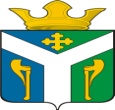 АДМИНИСТРАЦИЯ УСТЬ – НИЦИНСКОГОСЕЛЬСКОГО ПОСЕЛЕНИЯПОСТАНОВЛЕНИЕ_______________________________________________________________ 16.12.2015 									                 №   369с. Усть – НицинскоеО порядке формирования, утверждения и ведения плана закупок для обеспечения муниципальных нужд Усть-Ницинского сельского поселения В соответствии с частью 5 статьи 17 Федерального закона от 05.04.2013 № 44-ФЗ «О контрактной системе в сфере закупок товаров, работ, услуг для обеспечения государственных и муниципальных нужд», Постановлением Правительства Российской Федерации от 21.11.2013 № 1043 «О требованиях к формированию, утверждению и ведению планов закупок товаров, работ, услуг для обеспечения нужд субъекта Российской Федерации и муниципальных нужд, а также требованиях к форме планов закупок товаров, работ, услуг", в целях повышения эффективности и результативности осуществления закупок товаров, работ, услуг для муниципальных нужд Усть-Ницинского сельского поселения,	  ПОСТАНОВЛЯЮ:             1.	Утвердить Порядок формирования, утверждения и ведения плана закупок для обеспечения муниципальных нужд Усть-Ницинского сельского поселения (прилагается).      2.	Опубликовать настоящее постановление в Информационном вестнике Усть-Ницинского сельского поселения.3.  Настоящее Постановление вступает в силу с 01 января 2016 года.                    4.  Контроль над  исполнением настоящего постановления возложить  на специалиста по вопросам строительства, землепользования, имущественным отношениям  администрации  Усть – Ницинского сельского поселения   Дорошенко С.А.Глава Усть-Ницинскогосельского поселения	                                                                    К.Г. Судакова                                       Порядокформирования, утверждения и ведения планов закупок для обеспечения нужд Усть-Ницинского сельского поселения   Общие положения1. Порядок формирования, утверждения и ведения планов закупок для обеспечения нужд Усть-Ницинского сельского поселения  Слободо-Туринского муниципального района Свердловской области (далее – Порядок) регулирует отношения, направленные на обеспечение муниципальных нужд в целях повышения эффективности, результативности осуществления закупок товаров, работ, услуг, обеспечения гласности и прозрачности осуществления таких закупок, предотвращения коррупции и других злоупотреблений в сфере таких закупок, в части, касающейся планирования закупок товаров, работ, услуг.2. Порядок применяется исключительно:а) муниципальными заказчиками (муниципальными органами (в том числе органами муниципальной власти либо муниципальными казенными учреждениями) действующими от имени субъекта Российской Федерации (далее - муниципальные заказчики);б) бюджетными учреждениями, созданными субъектом Российской Федерации, за исключением закупок, осуществляемых в соответствии с частями 2 и 6 статьи 15 Федерального закона "О контрактной системе в сфере закупок товаров, работ, услуг для обеспечения государственных и муниципальных нужд" (далее - Федеральный закон о контрактной системе);в) автономными учреждениями, созданными субъектом Российской Федерации, муниципальными унитарными предприятиями, имущество которых принадлежит на праве собственности субъекту Российской Федерации, в случае, предусмотренном частью 4 статьи 15 Федерального закона о контрактной системе;г) бюджетными, автономными учреждениями, созданными субъектом Российской Федерации, муниципальными унитарными предприятиями, имущество которых принадлежит на праве собственности субъекту Российской Федерации, осуществляющими полномочия на осуществление закупок в пределах переданных им муниципальными органами субъекта Российской Федерации, органами управления территориальными муниципальными внебюджетными фондами, в случаях, предусмотренных частью 6 статьи 15 Федерального закона о контрактной системе.3. Лица, указанные в пункте 2 настоящего раздела, формируют, утверждают  и ведут планы закупок в соответствии с положениями Федерального закона о контрактной системе, требованиями к формированию, утверждению и ведению планов закупок товаров, работ, услуг для обеспечения нужд субъекта Российской Федерации и муниципальных нужд, утверждёнными постановлением Правительства Российской Федерации от 21 ноября 2013 года № 1043, а также в соответствии с настоящим Порядком. 4. Формирование и ведение планов закупок производится в единой информационной системе.  5. До ввода в эксплуатацию единой информационной системы информация, подлежащая размещению в соответствии с настоящим Порядком, размещается на официальном сайте Российской Федерации в информационно-телекоммуникационной сети «Интернет» для размещения информации о размещении заказов на поставки товаров, выполнение работ, оказание услуг (www.zakupki.gov.ru).II.Формирование и утверждение планов закупок1. Планы закупок формируются исходя из целей осуществления закупок, определенных с учетом положений статьи 13 Федерального закона о контрактной системе, а также с учетом требований к закупаемым заказчиками товарам, работам, услугам (в том числе предельной цены товаров, работ, услуг) и (или) нормативных затрат на обеспечение функций заказчиков, установленных статьей 19 Федерального закона о контрактной системе.2. Планы закупок на очередной финансовый год и плановый период формируются лицами, указанными в пункте 2 раздела 1 настоящего Порядка, путем изменения параметров планового периода утвержденного плана закупок и добавления к ним параметров 2-го года планового периода. 3. Планы закупок формируются на срок, соответствующий сроку действия решения о бюджете Усть-Ницинского сельского поселения  Слободо-Туринского муниципального района Свердловской области (далее -  Поселения) на очередной финансовый год и плановый период. 4. В планы закупок муниципальных заказчиков в соответствии с бюджетным законодательством Российской Федерации, а также в планы закупок юридических лиц, указанных в подпунктах "б" и "в" пункта 2 раздела 1 настоящего Порядка, включается информация о закупках, осуществление которых планируется по истечении планового периода. В этом случае информация вносится в планы закупок на весь срок планируемых закупок. 5. План закупок товаров, работ, услуг для обеспечения нужд  Поселения    представляет собой единый документ. Форма плана закупок товаров, работ, услуг для обеспечения нужд поселения соответствует требованиям к форме плана закупок товаров, работ, услуг для обеспечения нужд субъекта Российской Федерации, утвержденным постановлением Правительства Российской Федерации от 21 ноября 2013 года № 1043. 6. Планы закупок для обеспечения нужд  Поселения  формируются и утверждаются лицами, указанными в пункте 2 раздела 1 настоящего Порядка, на очередной финансовый год и плановый период (очередной финансовый год) с учетом следующих положений: а) муниципальные заказчики:- в сроки, установленные главными распорядителями бюджетных средств (далее – ГРБС), но не позднее 1 августа, формируют планы закупок, исходя из целей осуществления закупок, определенных с учетом положений статьи 13 Федерального закона о контрактной системе и направляют их на согласование в адрес ГРБС;- в срок до 15 августа ГРБС проверяет и оценивает планы закупок подведомственных учреждений и направляет замечания (предложения) по внесению в них изменений;- в течение 5 рабочих дней со дня получения от ГРБС замечаний (предложений), корректируют планы закупок и направляют ему соответствующее уведомление об изменениях, внесенных в план закупок либо о причинах, по которым они не согласны с замечаниями (предложениями) ГРБС;- не позднее 1 сентября текущего года представляют сформированные планы закупок в адрес ГРБС для формирования на их основании в соответствии с бюджетным законодательством Российской Федерации обоснований бюджетных ассигнований на осуществление закупок;- в процессе составления проекта решения о бюджете корректируют при необходимости по согласованию с ГРБС планы закупок;- при необходимости уточняют сформированные планы закупок; - в течение 10 рабочих дней после уточнения планов закупок и доведения до муниципального заказчика объема прав в денежном выражении на принятие и (или) исполнение обязательств в соответствии с бюджетным законодательством Российской Федерации утверждают сформированные планы закупок и уведомляют об этом ГРБС.б) учреждения, указанные в подпункте "б" пункта 2 раздела 1 настоящего Порядка:- в сроки, установленные органами, осуществляющими функции и полномочия учредителя (далее – учредитель), не позднее 10 мая формируют планы закупок, исходя из целей осуществления закупок, определенных с учетом положений статьи 13 Федерального закона о контрактной системе, при планировании в соответствии с законодательством Российской Федерации их финансово-хозяйственной деятельности и направляют их на согласование  в адрес учредителя;- в срок до 20 мая учредитель проверяет и оценивает планы закупок и направляет  замечания (предложения) по внесению в них изменений;- в течение 5 рабочих дней со дня получения от учредителя замечаний (предложений), корректируют планы закупок и направляют ему соответствующее уведомление об изменениях, внесенных в план закупок либо о причинах, по которым они не согласны с замечаниями (предложениями)  учредителя;- не позднее 1 июня текущего года представляют сформированные планы закупок органам, осуществляющим функции и полномочия их учредителя, для формирования на их основании в соответствии с бюджетным законодательством Российской Федерации обоснований бюджетных ассигнований на осуществление закупок;-в процессе составления проекта решения о бюджете при необходимости по согласованию с учредителем корректируют планы закупок;-при необходимости уточняют планы закупок;-в течение 10 рабочих дней после уточнения планов закупок и утверждения планов финансово-хозяйственной деятельности утверждают сформированные планы закупок и уведомляют об этом учредителя.в) юридические лица, указанные в подпункте "в" пункта 2 раздела 1 настоящего Порядка:- формируют планы закупок в течение 10 рабочих дней после принятия решений (согласования проектов решений) об осуществлении капитальных вложений в объекты капитального строительства муниципальной собственности субъекта Российской Федерации или о приобретении объектов недвижимого имущества в муниципальную собственность субъекта Российской Федерации за счет субсидий, принятых в порядке, установленном правовыми актами субъекта Российской Федерации и направляют их на согласование  в адрес ГРБС;- в течение 5 рабочих дней ГРБС проверяет и оценивает планы закупок и направляет замечания (предложения) по внесению в них изменений;- в течение 5 рабочих дней со дня получения от ГРБС замечаний (предложений), корректируют планы закупок и направляют ему соответствующее уведомление об изменениях, внесенных в план закупок либо о причинах, по которым они не согласны с замечаниями (предложениями) ГРБС;-уточняют при необходимости планы закупок;-в течение 10 рабочих дней после уточнения планов закупок и заключения соглашений о предоставлении субсидий утверждают сформированные планы закупок и уведомляют об этом ГРБС.г) юридические лица, указанными в подпункте "г" пункта 2 раздела 1 настоящего Порядка:- формируют планы закупок в течение 10 рабочих дней после принятия решений (согласования проектов решений) о подготовке и реализации бюджетных инвестиций в объекты капитального строительства муниципальной собственности субъекта Российской Федерации или приобретении объектов недвижимого имущества в муниципальную собственность субъекта Российской Федерации, принятых в порядке, установленном правовыми актами субъекта Российской Федерации и направляют их на согласование  в адрес ГРБС;- в течение 5 рабочих дней ГРБС проверяет и оценивает планы закупок и направляет замечания (предложения) по внесению в них изменений;- в течение 5 рабочих дней со дня получения от ГРБС замечаний (предложений), корректируют планы закупок и направляют ему соответствующее уведомление об изменениях, внесенных в план закупок либо о причинах, по которым они не согласны с замечаниями (предложениями) ГРБС;- уточняют при необходимости планы закупок; - в течение 10 рабочих дней после уточнения планов закупок и заключения соглашений о передаче указанным юридическим лицам соответствующими муниципальными органами, органами управления территориальными внебюджетными фондами, являющимися муниципальными заказчиками, полномочий муниципального заказчика на заключение и исполнение муниципальных контрактов в лице указанных органов утверждают сформированные планы закупок и уведомляют об этом ГРСБ.III. Размещение утверждённых планов закупок1. Утвержденный план закупок и внесенные в него изменения подлежат размещению в единой информационной системе, а до ввода ее в эксплуатацию - на официальном сайте Российской Федерации в информационно-телекоммуникационной сети "Интернет" для размещения информации о размещении заказов на поставки товаров, выполнение работ, оказание услуг (www.zakupki.gov.ru) в течение 3 рабочих дней со дня утверждения или изменения такого плана, за исключением сведений, составляющих государственную тайну.IV. Ведение планов закупок1. Основаниями для внесения изменений в утвержденные планы закупок в случаях необходимости являются:а) приведение планов закупок в соответствие с утвержденными изменениями целей осуществления закупок, определенных с учетом положений статьи 13 Федерального закона о контрактной системе и установленных в соответствии со статьей 19 Федерального закона о контрактной системе требований к закупаемым товарам, работам, услугам (в том числе предельной цены товаров, работ, услуг) и (или) нормативных затрат на обеспечение функций муниципальных органов, органов управления внебюджетными фондами;б) приведение планов закупок в соответствие с законами субъекта Российской Федерации о внесении изменений в законы субъекта Российской Федерации о бюджете субъекта Российской Федерации на текущий финансовый год (текущий финансовый год и плановый период), законами субъекта Российской Федерации о внесении изменений в законы о бюджетах территориальных внебюджетных фондов на текущий финансовый год (текущий финансовый год и плановый период);в) реализация федеральных законов, решений, поручений, указаний Президента Российской Федерации, решений, поручений Правительства Российской Федерации, законов субъекта Российской Федерации, решений, поручений высшего исполнительного органа государственной власти субъекта Российской Федерации, которые приняты после утверждения планов закупок и не приводят к изменению объема бюджетных ассигнований, утвержденных законом (решением) о бюджете;г) реализация решения, принятого муниципальным заказчиком или юридическим лицом по итогам обязательного общественного обсуждения закупки;д) использование в соответствии с законодательством Российской Федерации экономии, полученной при осуществлении закупки;е) иные случаи, установленные высшим исполнительным органом власти субъекта Российской Федерации, в порядке формирования, утверждения и ведения планов закупок.ПриложениеУТВЕРЖДЕН
постановлением 
администрации Усть-Ницинского сельского поселения  от 16.12.2015 № 369